26 апреля 2019 года в с. Кулада и с. Боочи  проведена акция  «Чистый родник» в рамках федерального проекта «Чистая страна» под лозунгом Всероссийской политической партии «Единая Россия». Целью которого является   воспитание бережного отношения молодежи к природе , формирование экологической культуры и активной жизненной позиции по отношению к экологическим проблемам нашего района. В акции  приняли участие 15 человек из числа добровольцев.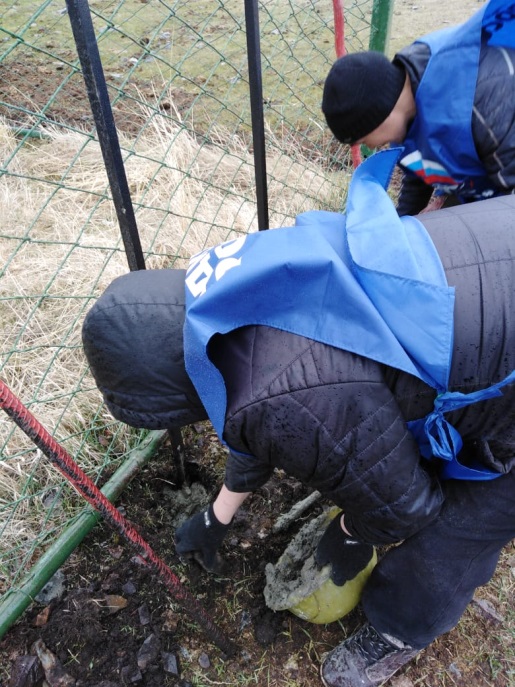 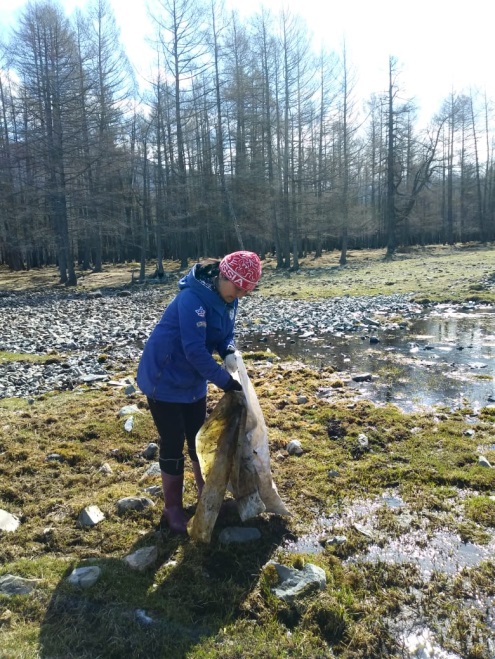 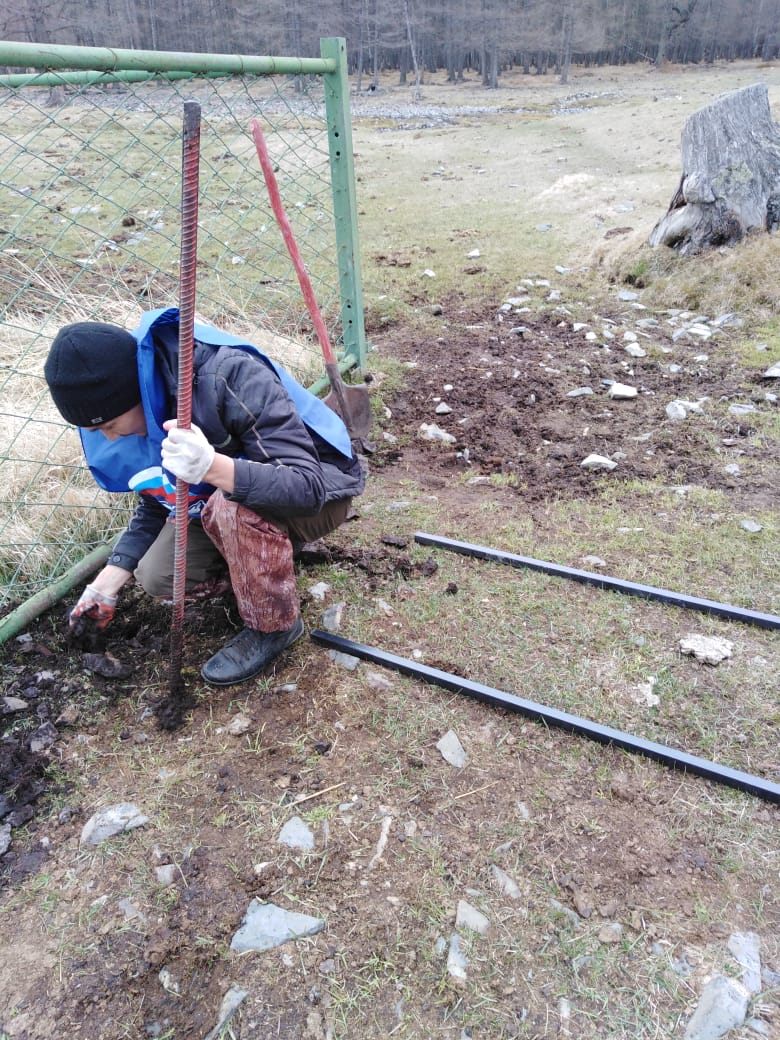 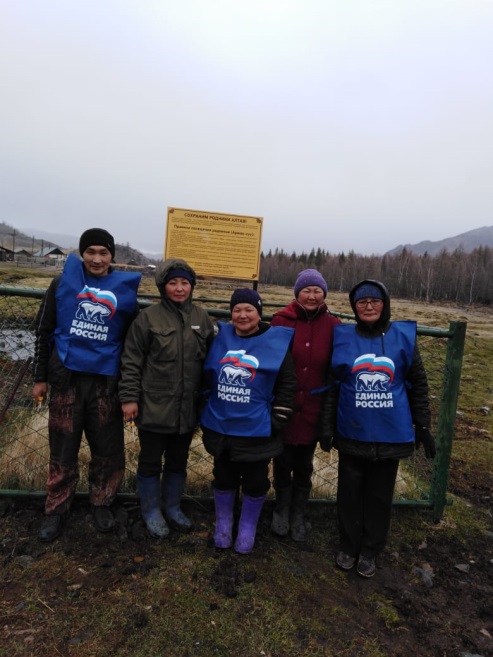 К международному дню памятников и исторических мест в с. Кулада проведена акция «Память» по благоустройству Мемориала Славы с целью формирования бережного отношения к объектам культур наследия с привлечением молодежи, депутатов, работников СДК, библиотекаря. В мероприятии приняли участие 6 человек.С. Кулада\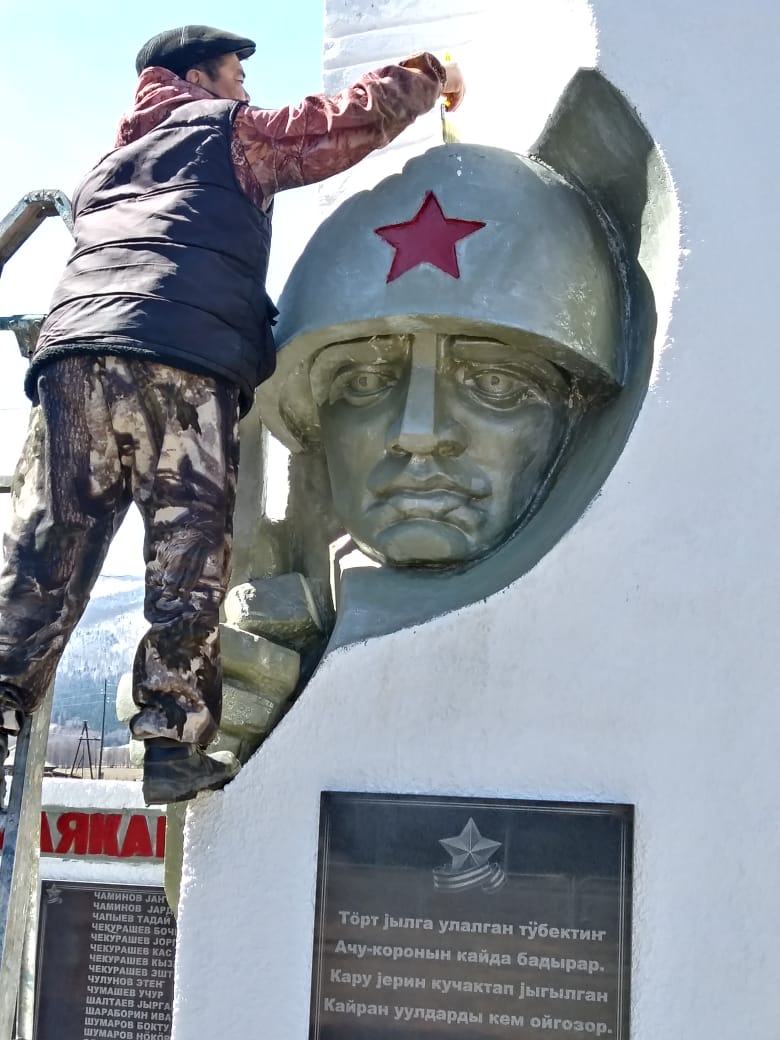 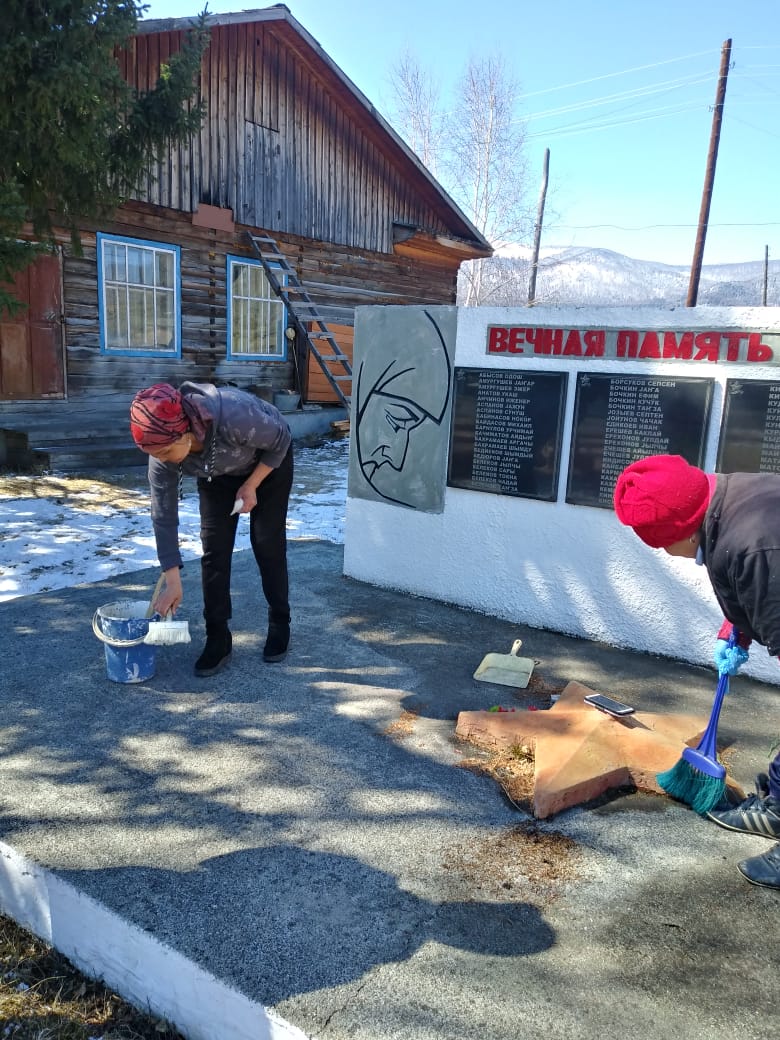 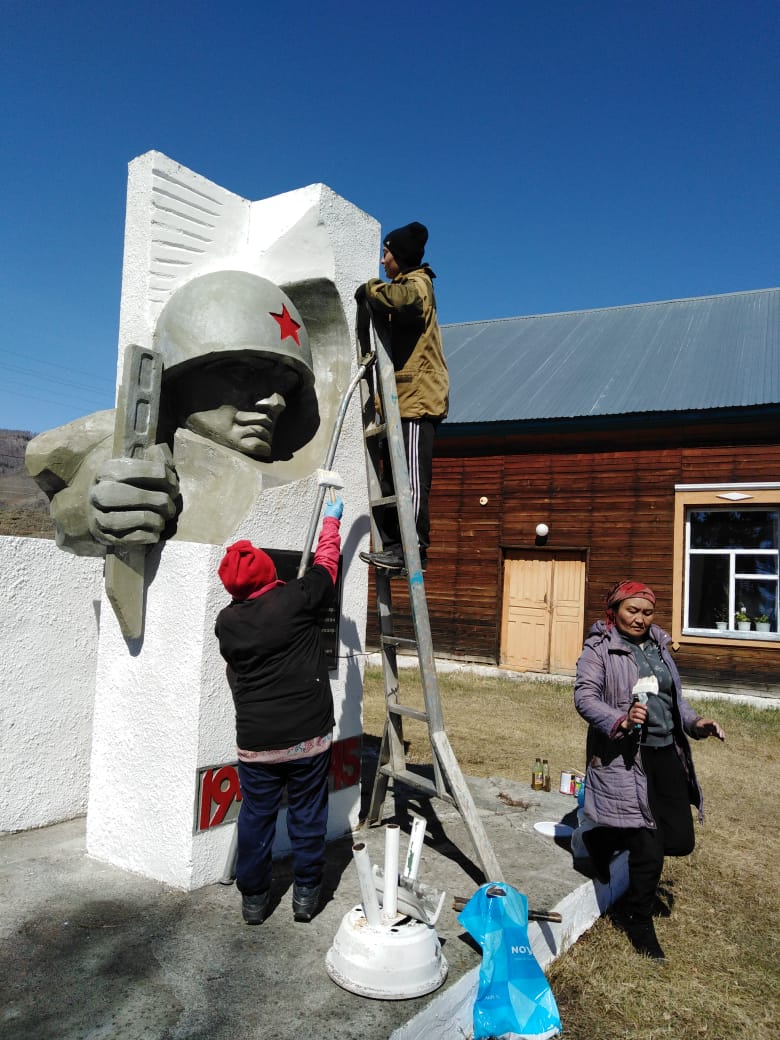 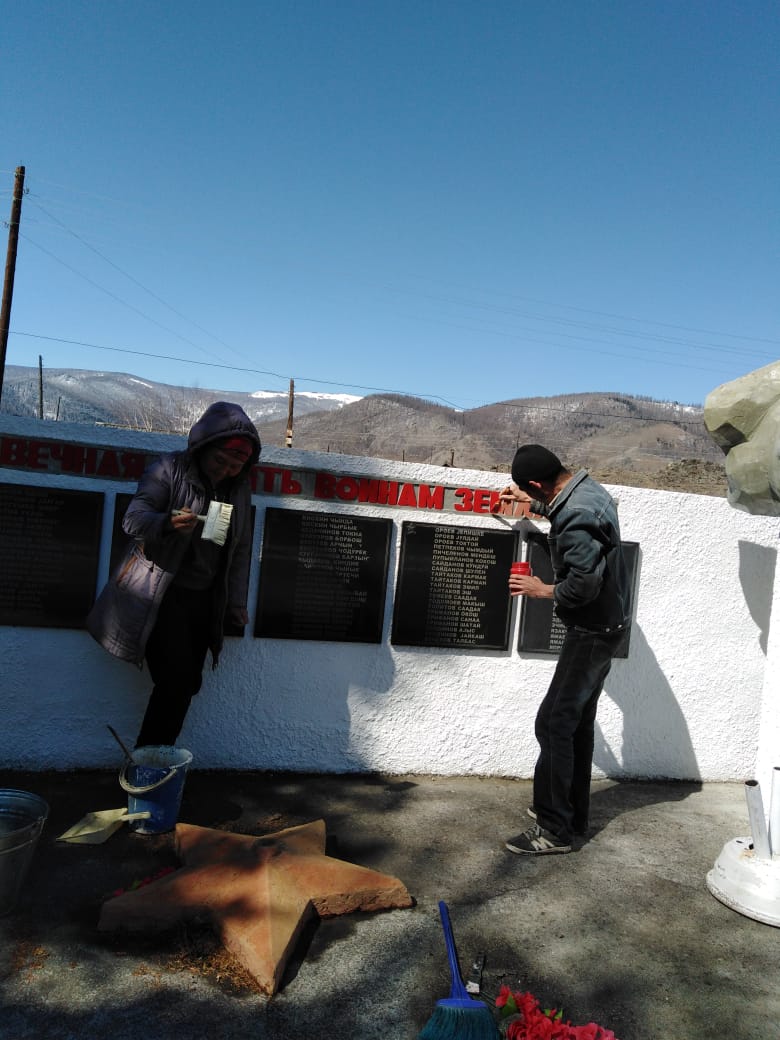 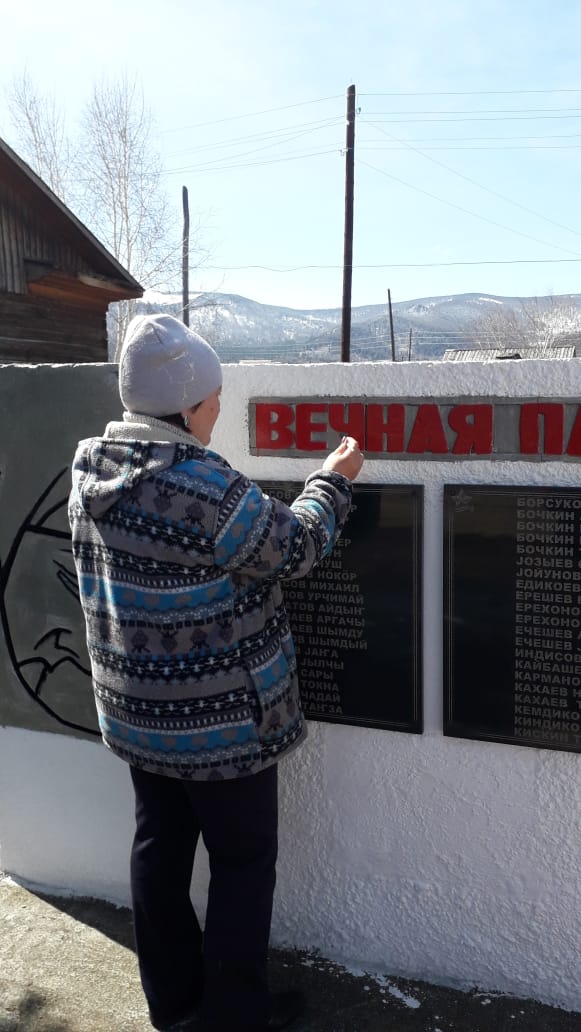 С. Боочи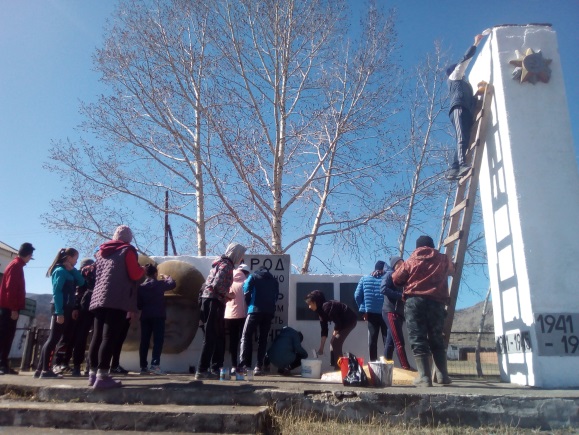 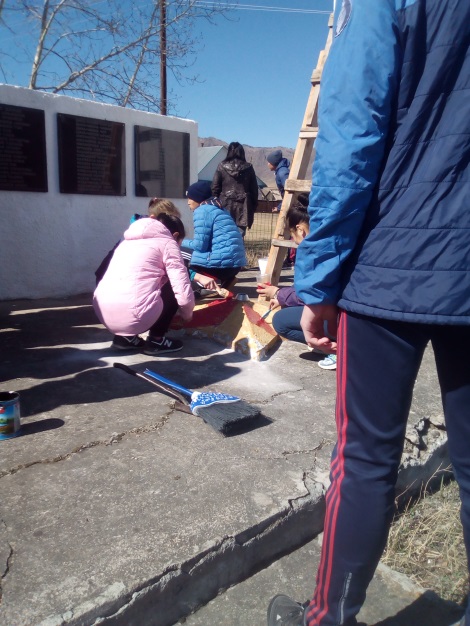 